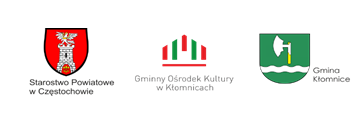 KARTA ZGŁOSZENIARegionalnego Konkursu Piosenki pogodnej - Kłomnice 2024Po zapoznaniu się z regulaminem Regionalnego Konkursu Piosenki Pogodnej - Kłomnice 2024 zgłaszam udział w Festiwalu:      1. Imię i nazwisko uczestnika (nazwa zespołu wokalnego) *        ………………………………………................................................................................................................................................           .........................................................................................................................................................................................       Wiek/klasa ..............…………………………………………………………………………………………….……..……………………………………………Kategoria I – soliści przedszkole i szkoła podstawowa klasy „0”Kategoria II – soliści szkoła podstawowa klasa 1 do 3Kategoria III – soliści szkoła podstawowa klasy 4 do 6Kategoria IV – soliści szkoła podstawowa  klasy 7 i 8Kategoria V – soliści szkoła średnia Kategoria VI – duety i zespoły wokalne do 5 osób do lat 18(wstaw X w wybrany kwadrat)    2. Nazwa i adres instytucji delegującej lub adres zamieszkania uczestnika * ………………………………………………………………………………………………………………………………………………………………………………………………………………………………………………………………………………………………………………………………………………………………………………3. Imię i nazwisko instruktora/nauczyciela/rodzica (opiekuna prawnego) przygotowującego uczestnika *…....................................................................................................................……………………………..……….…………………………………………………………………………………………………………………………………………………………………………………………………………………….Numer telefonu ...................................................................................................................................................................    adres e-mail* ……………………………………….......……………………………………..................................................................................   4. Prezentowany repertuar * ........................................................................................................................................…………………………………………………     ..…………..………………........…...................................................................................................................................        ……...….................................                                                 ……..……………...........................................     miejscowość i data	                     podpis pełnoletniego uczestnika                                                                                                                           lub rodzica / opiekuna prawnego* -   wypełnić drukowanymi literami ZGODA NA PRZETWARZANIE DANYCH OSOBOWYCHWyrażam zgodę na przetwarzanie moich/mojego dziecka danych osobowych dla potrzeb niezbędnych do realizacji celów zgodnych z regulaminem Regionalnego Konkursu Piosenki Pogodnej - Kłomnice 2022organizowanego przez Gminny Ośrodek Kultury w Kłomnicach.Oświadczam, że zostałem poinformowany o tym, że:Administratorem danych osobowych przetwarzanych w związku z organizacją Konkursu jest: Gminny Ośrodek Kultury w Kłomnicach ul. Częstochowska 96, prowadzący działalność statutową instytucji kultury.Dane osobowe i kontaktowe podane w Karcie Zgłoszenia Konkursu będą przetwarzane w celu organizacjiw/w konkursu wokalnego na podstawie wyrażonej zgody (art. 6 ust. 1 lit. a RODO).Szczegółowa klauzula informacyjna dot. przetwarzania danych osobowych znajduje się w Regulaminie oraz na stronie www.gokklomnice.pl . Przyjmuję do wiadomości, iż przysługuje mi prawo dostępu do treści swoich danych, prawo ich poprawiania, sprostowania, usunięcia lub ograniczenia przetwarzania,  prawo do  przeniesienia  danych.  Przysługuje  mi  prawo  do wycofania zgody na przetwarzanie danych osobowych. Wycofanie zgody na przetwarzanie danych osobowych nie ma wpływu na zgodność z prawem przetwarzania, którego dokonano na podstawie zgody przed jej cofnięciem. Dane, o których mowa w karcie będą przetwarzane do czasu wycofania zgody.......................................	                                       …………........................................................................    Data                                                                          Czytelny podpis pełnoletniego uczestnika lub rodzica/opiekuna prawnegoZGODA NA PRZESYŁANIE INFORMACJI DOTYCZĄCEJ KONKURSU DROGĄ ELEKTRONICZNĄ, TELEFONICZNĄ LUB POPRZEZ SMSWyrażam zgodę na wysyłanie  informacji  dotyczących  organizacji  przez  Gminny  Ośrodek  Kultury w  Kłomnicach  ul.  Częstochowska  96  drogą  elektroniczną,  telefoniczną  lub  przez  SMS  zgodnie z  ustawą  z  dn.  18.07.2002 r.   o świadczeniu usług drogą elektroniczną (tj. Dz.U. 2019, poz. 123).......................................	                                      …………........................................................................    Data                                                                           Czytelny podpis pełnoletniego uczestnika lub rodzica/opiekuna prawnegoZGODA NA PRZETWARZANIE DANYCH OSOBOWYCH I WIZERUNKU UCZESTNIKAWyrażam zgodę na nieodpłatne bezterminowe, nieograniczone terytorialnie rozpowszechnianie wizerunku mojego/mojego dziecka przez Gminny Ośrodek Kultury w Kłomnicach ul. Częstochowska 96, do celów promocyjnych zgodnie z art. 81 ust. 1 ustawy z dnia 4 lutego 1994 roku o prawie autorskim i praw pokrewnych (Dz.U. z 2018 r., poz.1191, z póź. zm.). Wyrażenie zgody jest jednoznaczne z tym, iż fotografie, filmy  i nagrania wykonane podczas Regionalnego Konkursu Piosenki Pogodnej - Kłomnice 2024 są przechowywane w archiwum Gminnego Ośrodka Kultury w Kłomnicach, mogą zostać umieszczone w serwisach internetowych Gminnego Ośrodka Kultury w Kłomnicach (www.gokklomnice.pl, oraz na fanpage Facebook), partnerów konkursu oraz wykorzystane w materiałach promocyjnych i publikacjach prasowych.Oświadczam, że zapoznałem/-am się z powyższymi informacjami, zawartymi w Regulaminie i Karcie Zgłoszenia Do Regionalnego Konkursu Piosenki Pogodnej - Kłomnice 2024 oraz Klauzuli dotyczącej Ochrony Danych Osobowych i w pełni je akceptuję.......................................	                                          …………........................................................................    Data                                                                              Czytelny podpis pełnoletniego uczestnika lub rodzica/opiekuna prawnego